26.05.2020 	АНГЛИЙСКИЙ ЯЗЫК 		18 ГРУППАПреподаватель Зоя Прокофьевна БелобородоваЗадания выполнять в этот же день  в этом файле и отправлять по электронной почте sinok2706@yandex.ru  или в группу СНК ВК. Если нет компьютера, то задания выполнять в тетради, а фотографию работы  высылать. Не забудьте подписать работу!Урок №88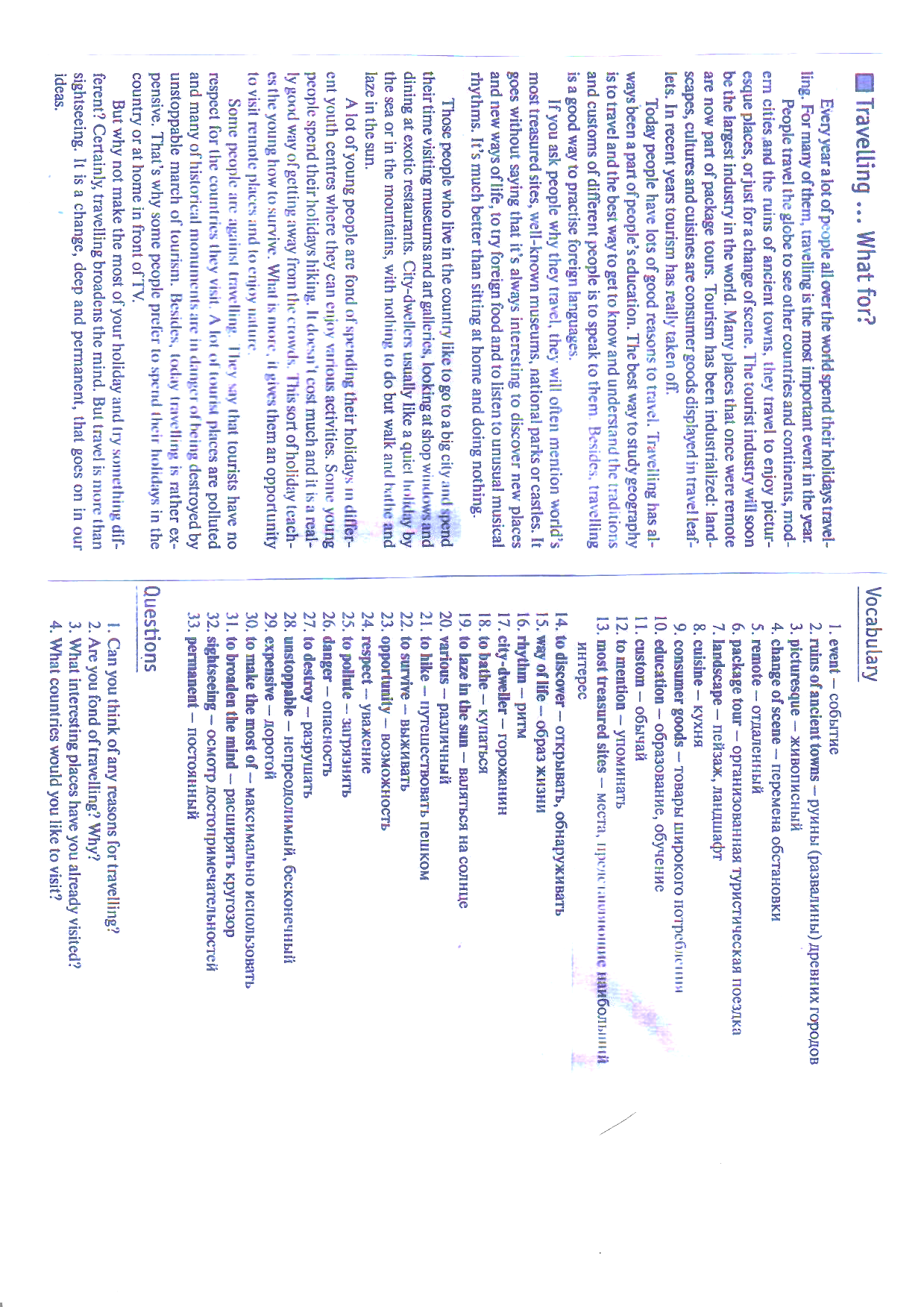 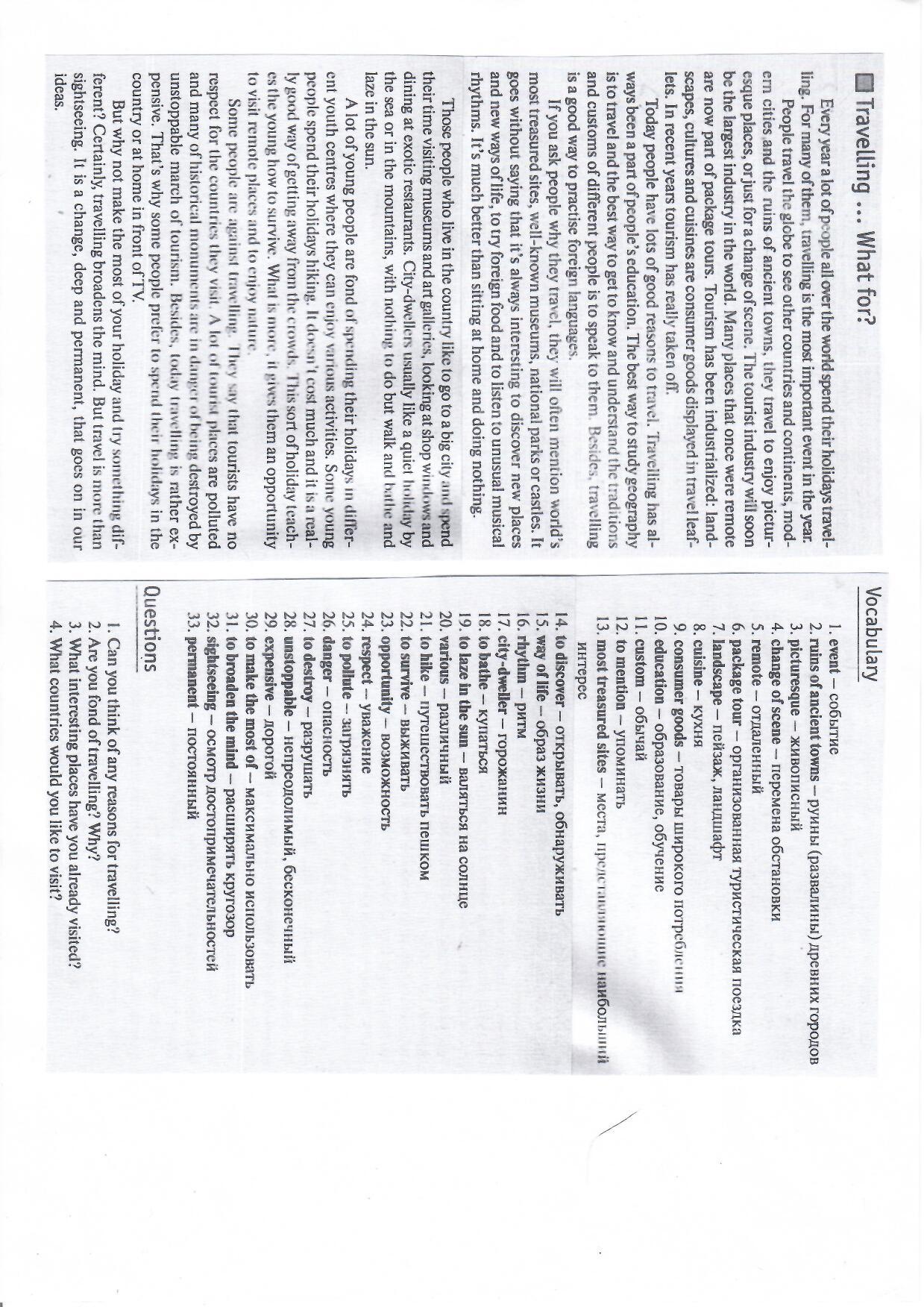 